 Отчет о проведении «Недели химии » в МБОУ «СОШ №10» ЕМР РТПриложения: Понедельник.1.Конкурс  презентаций на тему « Химия вокруг нас и для нас»: «Химия в ванной», «Химия на кухне», «Химия в аптечке», «Химия в косметичке», «Химия в автомобиле» и др. 8-11 классы2.«Химия – детям» (экскурсия в кабинет химии, просмотр презентации и занимательные опыты для учащихся 1 – 4 классов)3.Химическая викторина для 8 классовВторник.1.Темы пятиминуток:- «Татарстан – территория большой химии»;- «Великие химики Республики Татарстан»;- «Казань – колыбель российской органической химии»;- «Именные химические реакции»;- «Химики – лауреаты Нобелевской премии»2.Открытие «Химического музея».Среда.1.Конкурс «Занимательная химия»: пословицы, поговорки, анекдоты, интересные факты и случаи, интересные химические открытия и т.д. для учащихся 8-11 классов  (в течение недели)2. Викторина «Химические элементы» для  учащихся 9 классов3.Пробное ЕГЭ и ГИА  для 9,11 классовЧетверг.1.Открытый урок в профильном  химико-биологическом классе: «Металлы»;2.Конкурс  «Умники и умницы» 10-11 классыПятница.1.Конкурс детских  рисунков, газет, фотографий  и сочинений  «Моя будущая профессия».8-11 классыСуббота.Подведение итогов «Недели химии в школе».Открытый  урок в профильном классе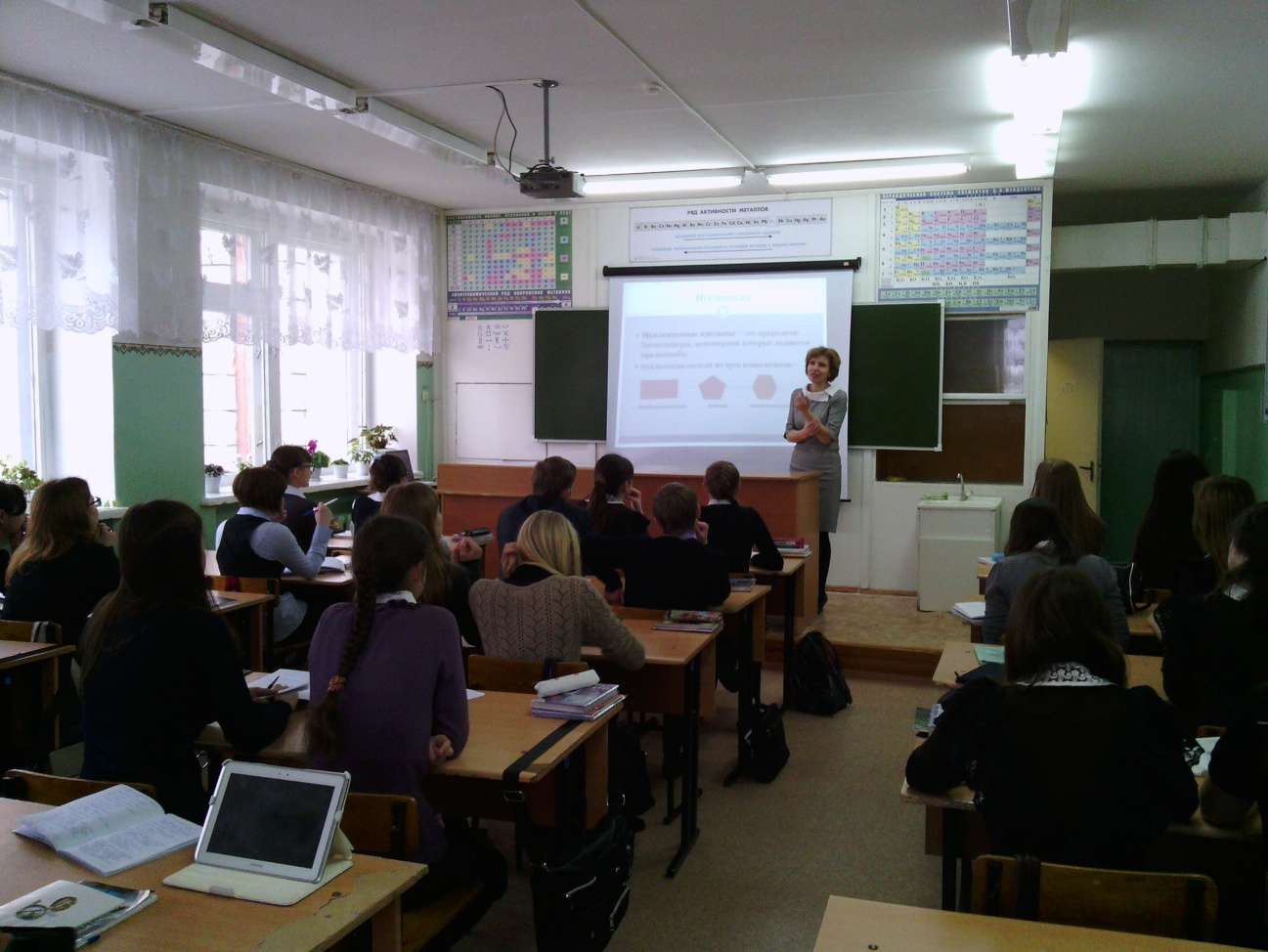  Занимательная химия 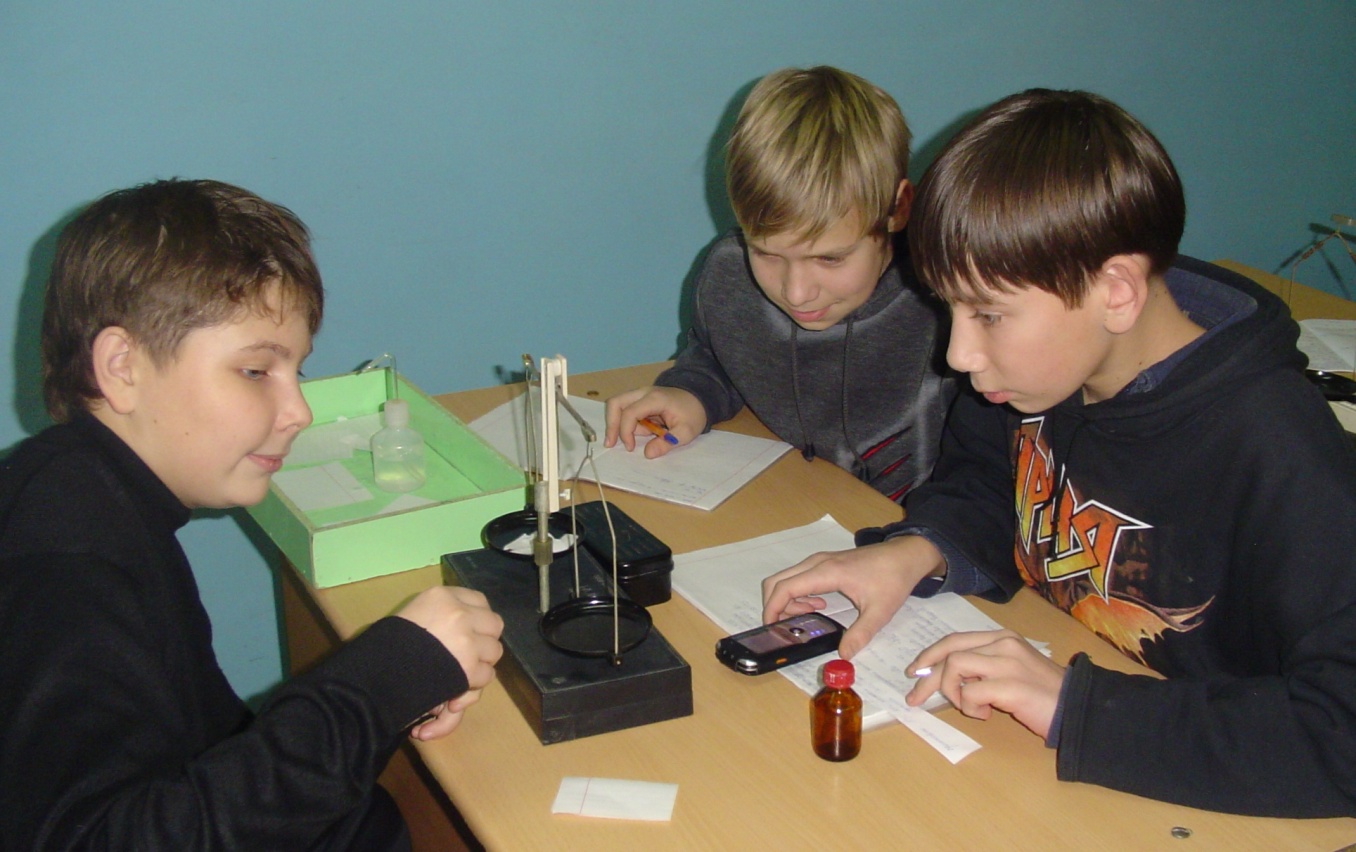 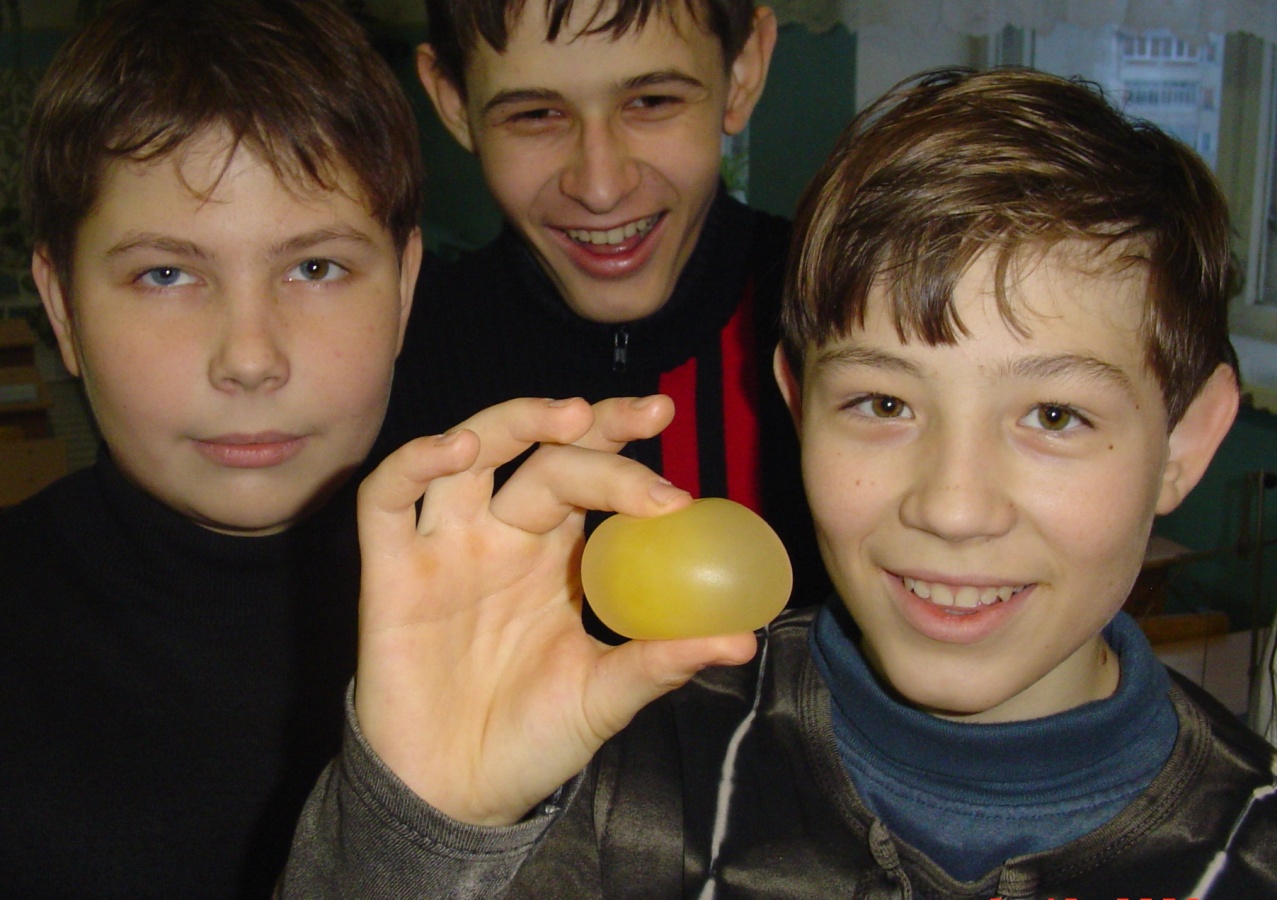 Интересно на занятиях по химии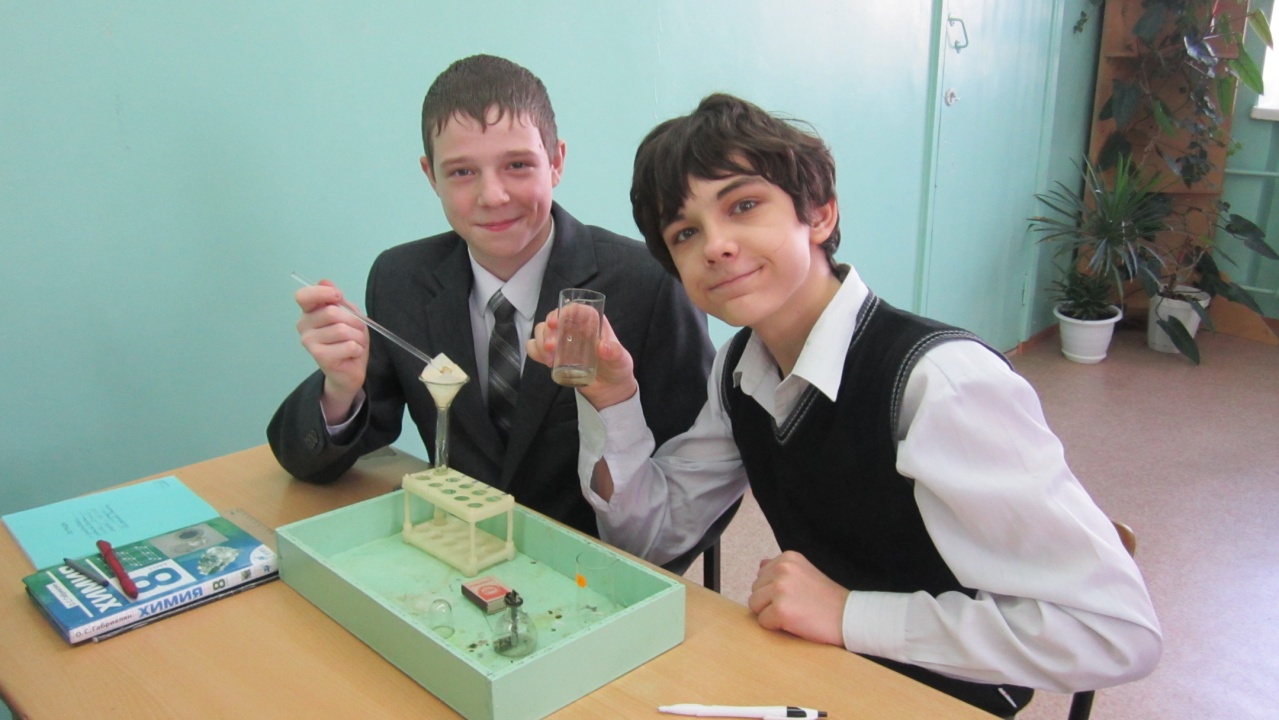 Конкурс Умники и умницы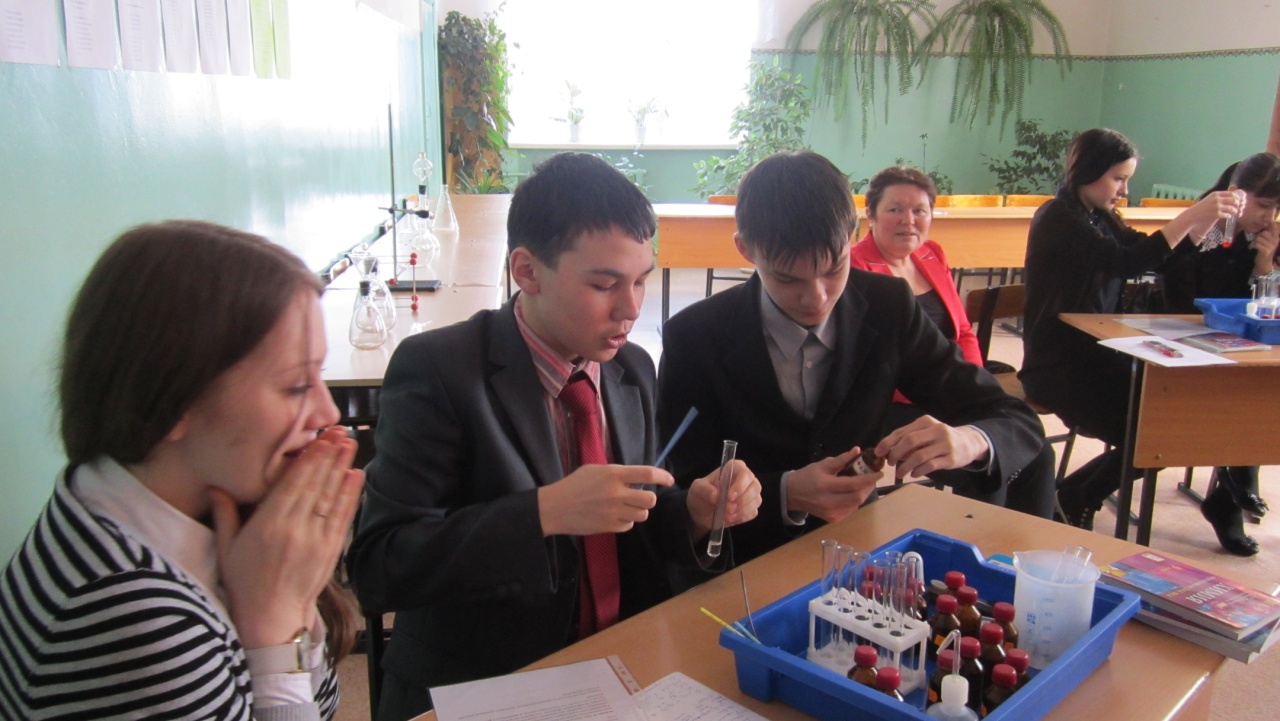 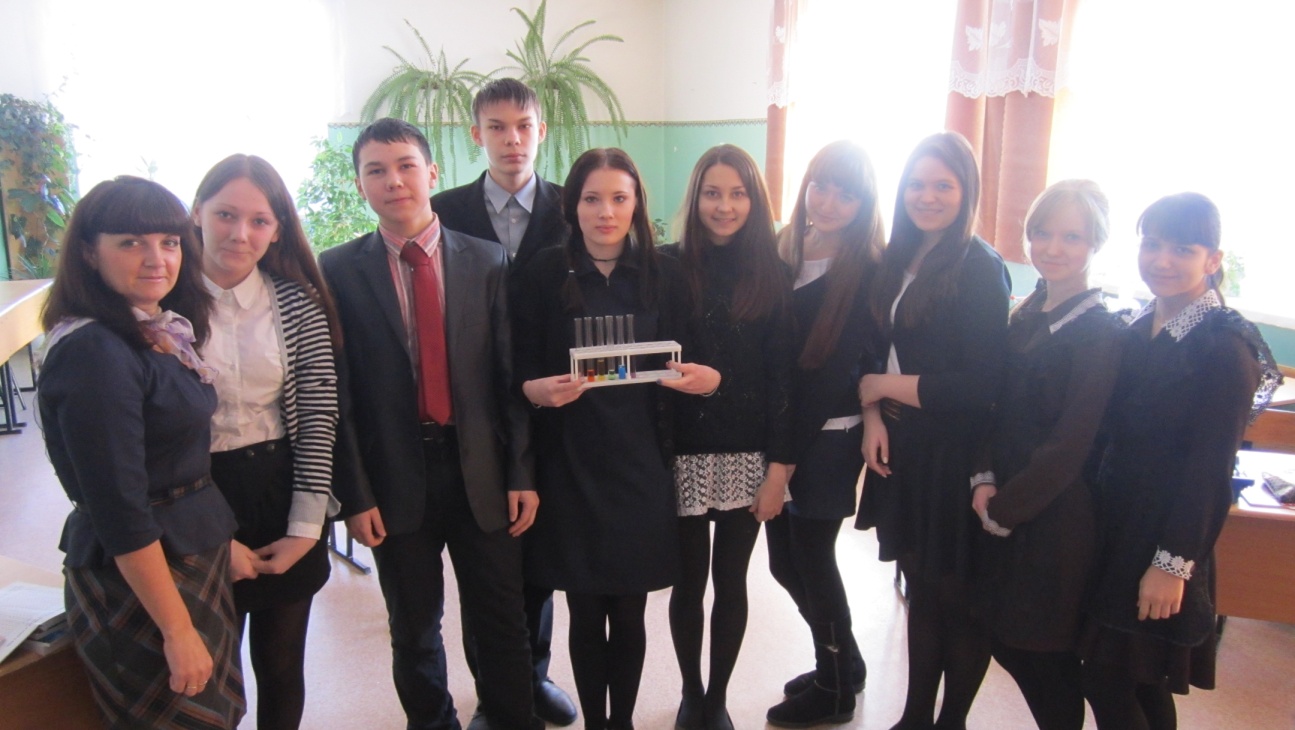 